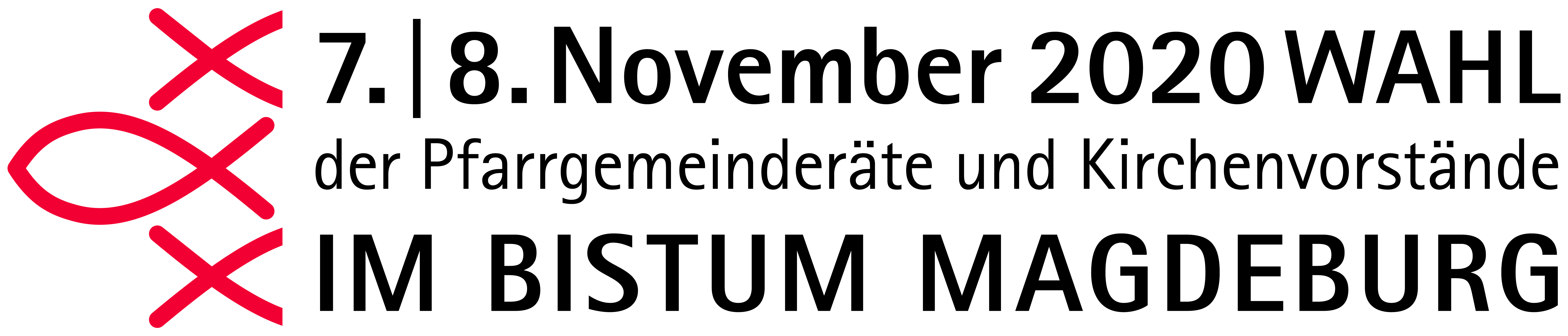 Termine und FristenVor der WahlVor der WahlVor der WahlDatumzu erledigen (ggf. Verweis auf Wahlordnung)zuständigbis 21. August 2020 (11 Wochen vor der Wahl)Entscheidung bezüglich der Gremienstruktur für die bevorstehende Amtszeit (KV/PGR oder KV Plus), Wahl und Bildung des Wahlausschusses und Entscheidung bezüglich der Größe des PGR (§ 5)KV / PGRbis 4. September 2020 (9 Wochen vor der Wahl)Öffentliche Bekanntmachung der Wahl (§ 7), inkl.1. Wahltermin und Wahlzeiten2. Briefwahllokale und Wahllokal3. Erläuterung des Wahlverfahrens4. Zahl der jeweils zu wählenden Mitglieder5. Anfragen zu den Wählerverzeichnissen6. Aufforderung und Frist für Wahlvorschläge7. Voraussetzungen für Kandidatinnen/Kandidaten8. Hinweis auf die Möglichkeit der BriefwahlWahlausschussbis 18. September 2020 (7 Wochen vor der Wahl)Entscheidung und Bekanntgabe, ob bei der PGR-Wahl das Familienwahlrecht durchgeführt wird (Anhang zur Wahlordnung - Familienwahlrecht)PGR mit Pfarrer bzw. Moderatorbis 9. Oktober 2020 (4 Wochen vor der Wahl)Wahlvorschläge beim Wahlausschuss (in der Regel über das Pfarrbüro oder durch Einwurf in bereitstehende Sammelboxen) einreichen (§ 8)Mitglieder der Pfarreibis 16. Oktober 2020 (3 Wochen vor der Wahl)Wählerlisten (PGR und KV-Wahl) bzw. Wählerliste (KV Plus-Wahl) erstellen und bis zum Wahltermin für Anfragen im Pfarrbüro vorhalten (§ 10 Abs. 1)Wahlausschuss / Pfarrbürobis 23. Oktober 2020 (2 Wochen vor der Wahl)Nur PGR-Wahl: Eintragung von auswärtigen Wählerinnen/Wählern in das Wählerverzeichnis (§ 10 Abs. 2) Wahlausschuss / Pfarrbürobis 23. Oktober 2020 (2 Wochen vor der Wahl)Erstellung und Veröffentlichung der Kandidatenlisten (§ 9 Abs. 4)Wahlausschussab 23. Oktober 2020 (2 Wochen vor der Wahl)Erstellung und Ausgabe der Briefwahlunterlagen (§ 12 Abs. 1 bis 4)Wahlausschussbis 30. Oktober 2020 (1 Woche vor der Wahl)Einspruch gegen die Wählerlisten (§ 10 Abs. 4)Mitglieder der Pfarreibis 6. November 2020 (1 Tag vor der Wahl)Entscheidung über ggf. eingegangene Einsprüche gegen die Wählerlisten (§ 10 Abs. 4)Wahlausschussbis 6. November 2020 (1 Tag vor der Wahl)Eingang von Wahlbriefen im Pfarrbüro (§ 14 Abs. 5) (oder am Wahltag im Wahllokal)Briefwähler*innenAm Tag der WahlAm Tag der WahlAm Tag der WahlDatumZu erledigen (ggf. Verweis auf Wahlordnung)Zuständig7. November 2020 (vor Beginn der Wahl)Verzeichnis der Wahlberechtigten, die einen Briefwahlschein erhalten haben, wird dem Wahlausschusses übergeben (§ 12 Abs. 5)Pfarrer bzw. Moderator oder eine von ihm beauftragte Person7./8. November 2020 (am Tag der Wahl)Wahlen zum KV und zum PGR bzw. zum KV Plus (§ 11), anschließend Auszählung der Stimmzettel, Feststellung des Wahlergebnisses und schriftliche Bekanntgabe des Wahlergebnisses an die Kandidatinnen und Kandidaten (§§ 15-17)Wahlberechtigte, Wahlausschuss und Wahlhelfer*innenNach der WahlNach der WahlNach der WahlDatumZu erledigen (ggf. Verweis auf Wahlordnung)Zuständigbis 13. November 2020 (Freitag nach der Wahl)Verbindliche Erklärung über die Annahme der Wahl (§17 Abs. 2)Gewählte Kandidat*innenbis 14./15. November 2020 (1 Woche nach der Wahl)Öffentliche Bekanntmachung des Wahlergebnisses (§ 18 Abs. 1 und 2)Wahlausschussbis 16. November 2020 (8 Tage nach der Wahl)Wahlprotokoll an das Bischöfliche Ordinariat senden (§ 18 Abs. 3)Wahlausschussbis 21./22. November 2020 (2 Wochen nach der Wahl)ggf. Einspruch gegen die Gültigkeit der Wahl an den Wahlausschuss (§ 19 Abs. 1), dieser prüft den Einspruch und gibt seine Entscheidung schriftlich bekannt (§ 19 Abs. 2)Wahlberechtigtebinnen zwei Wochen nach Bekanntwerden der EntscheidungBeschwerde beim Generalvikar gegen die Einspruchsentscheidung des Wahlausschusses (§ 19 Abs. 3)Wahlberechtigtebis 6. Dezember 2020 (4 Wochen nach der Wahl)Konstituierung des neuen Kirchenvorstandes und des neuen Pfarrgemeinderates bzw. des neuen Kirchenvorstandes Plus (§ 4 Abs. 1, Satzung PGR)Sitzung wird vom Pfarrer oder Moderator einberufen und geleitetbis 14. Dezember 2020 (spätestens 8 Tage nach der / den konstituierenden Sitzung / Sitzungen)Mitteilung über die endgültige Zusammensetzung der Gremien (mit Angabe von Vorname, Name, Adresse und E-Mail Adresse aller Mitglieder) an das Bischöfliche Ordinariat (§ 18 Abs. 3)Wahlausschuss / Pfarrbüro